ЛАБОРАТОРНАЯ РАБОТАОЗНАКОМЛЕНИЕ С ПРАВИЛАМИ ЭКСПЛУАТАЦИИ АМПЕРМЕТРА, ВОЛЬТМЕТРА, ВАТТТМЕТРА И ПРОСТЕЙШЕЙ ЭЛЕКТРОТЕХНИЧЕСКОЙ АППАРАТУРЫЗадание. Ознакомиться с инструкционной картой лабораторной работы, после проведения онлайн – конференции, оформить отчет по работе, по представленным фотографиям заполнить таблицу и ответить на контрольные вопросы.Цель: Изучить правила эксплуатации простейших электроизмерительных приборов.Оборудование и приборы: Амперметр постоянного тока, вольтметр постоянного тока, ваттметр постоянного тока, резисторы, выключатели, предохранители различных типов, соединительные провода.Схема электрической цепи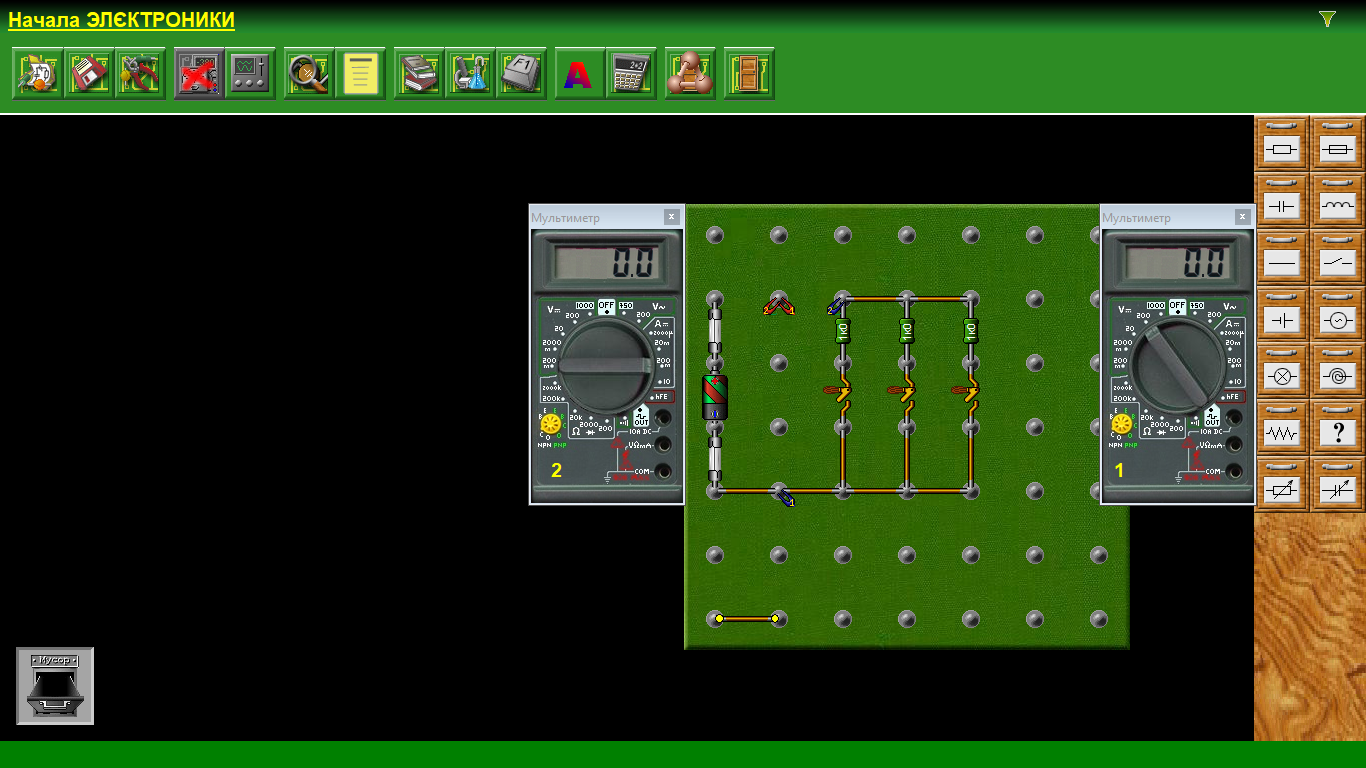 Опыт №1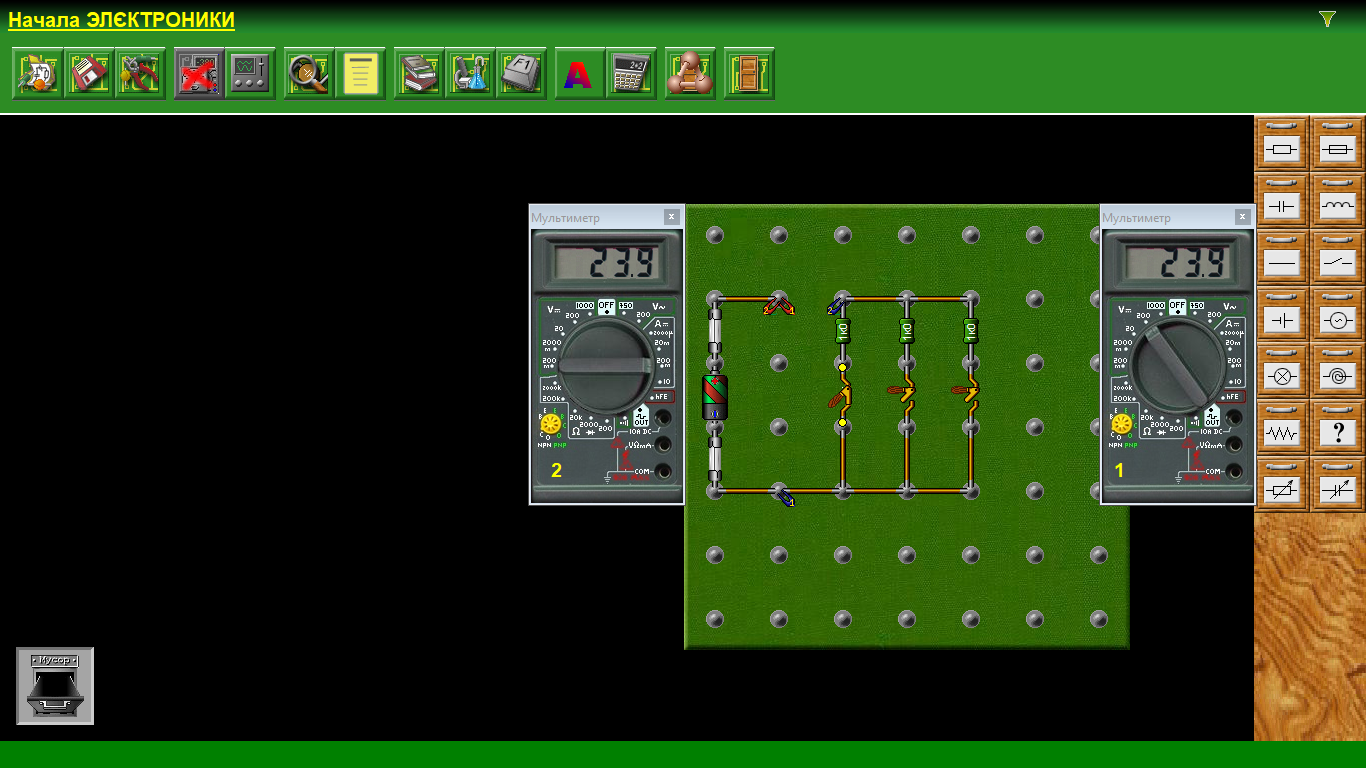 Опыт №2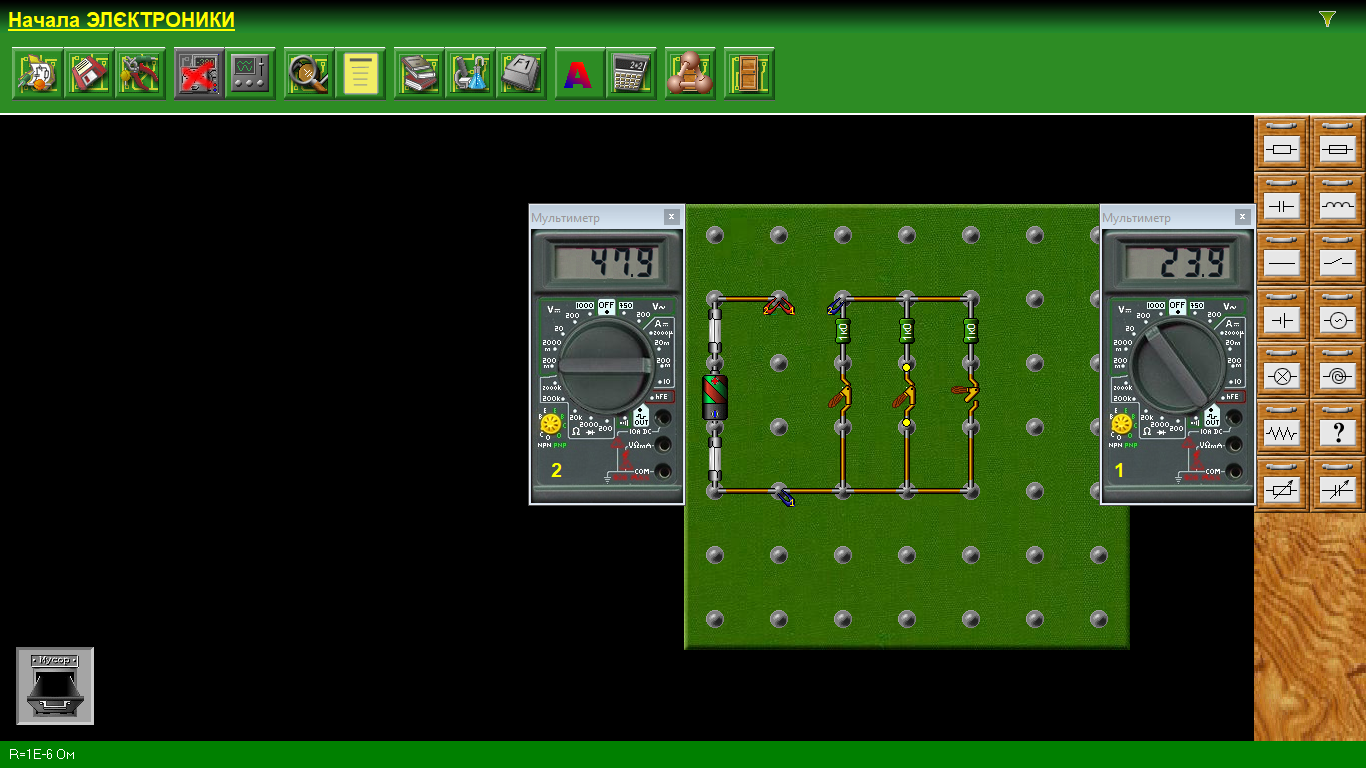 Опыт №3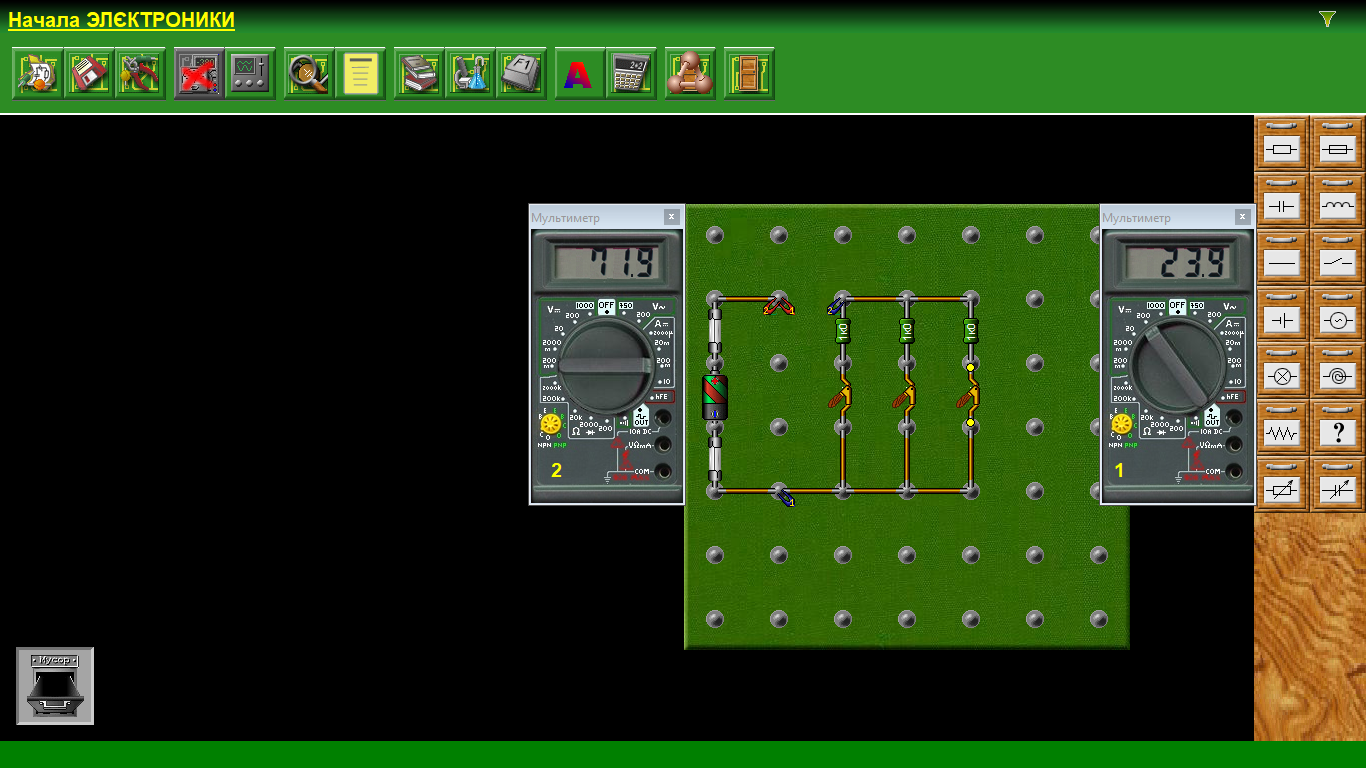 Для проведения различных измерений в электрических цепях применяются электроизмерительные приборы, которые по роду измеряемой величины делятся на амперметры, вольтметры, ваттметры, частотометры, фазометры, омметры, счетчики энергии и др. На шкале прибора пишут полное его наименование или начальную латинскую букву единицы измеряемой величины, например: А – амперметр, V- вольтметр, W – ваттметр и др.По принципу действия измерительного механизма приборы делятся на системы. В лаборатории электротехники наиболее широкое применение находят приборы магнитоэлектрической, электромагнитной, электродинамической и индукционной систем. Условное обозначение этих систем на шкалах приборов показано в таблице №1.Важнейших характеристикой любого измерительного прибора является его точность. По степени точности электроизмерительные приборы делятся на восемь классов: 0,05; 0,1; 0,2; 0,5; 1; 1,5; 2,5 и 4.Число классов точности указывает основную допустимуюприведённую погрешность прибора, т.е. выраженное в процентах отношение наибольшей допустимой абсолютной погрешности прибора, находящегося в нормальных условиях работы, к номинальной величине прибора. На шкале электроизмерительного прибора кроме условного наименования, системы и класса точности указываются род тока, рабочее положение шкалы прибора, величина испытательного напряжения, знак завода – изготовления, год выпуска, заводской номер прибора. Амперметр включается в цепь последовательно с приемником и имеет очень мало сопротивление. Благодаря этому на амперметре практически не возникает потери напряжения и мощности. ЭДС и напряжение источника электрической энергии измеряются вольтметром, зажимы которого присоединяются с тем точкам цепи, между которыми следует определить напряжения.Для уменьшения потерь мощности и тока, протекающего через вольтметр, его внутреннее сопротивление делают очень большим (несколько тысяч ом).При включении амперметра и вольтметра в цепь постоянного тока следует соблюдать правило полярности: положительный зажим прибора должен подключаться к положительному полюсу источника, отрицательный зажим прибора  - к отрицательному полюсу источника.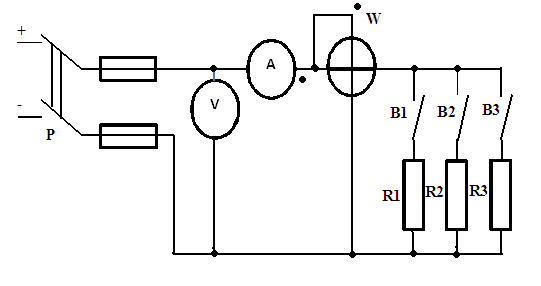 Рисунок 1.Измерение мощности производится обычно при помощи ваттметра. Ваттметр имеет две обмотки: такую в очень малым сопротивлением, которая включается в цепь последовательно, и обмотку напряжения большого сопротивления, которая включается в цепь параллельно.На электрической схеме (рисунок 1) ваттметр изображен кружком с двумя перпендикулярными линиями внутри круга. Горизонтальная линия изображает токовую обмотку и вертикальная – обмотку напряжения. Входные зажимы обмоток (генераторные зажимы) обозначаются точками (на приборе – звездочками).Шкала электроизмерительных приборов часто бывает разделена на н делений без указания значения этих делений в измеряемых единицах (В, А, Вт). В этом случае перед началом измерения необходимо определить цену деления шкалы прибора. Ценой деления шкалы прибора называется число электрических единиц (вольт, ампер, ватт и др.), приходящихся на одно деление шкалы прибора.Цена деления:Вольтметра  Амперметра Ваттметра где,  – номинальное значения напряжения и тока приборов; – полное число делений шкалы прибора.Если при измерений стрелка прибора отклонилась на  делений, то значение измеряемой величины будет:Для вольтметра           Для амперметраДля ваттметраПример 1.Номинальное напряжения вольтметра UH = 150 В. Шкала имеет . Определить измеренное напряжение, если стрелка прибора отклонилась на .Решение:Цена деления равна Измеренное напряжение:  Пример 2.Номинальное напряжения ваттметра  UH = 150 В. Номинальный ток IН  =5 А. Шкала имеет . Определить значение измеренной мощности, если стрелка ваттметра отклонилась на . Решение:Цена деления шкалы ваттметра Измеренная мощность Р=1050=500 Вт.При выполнении лабораторных работ, кроме электроизмерительных приборов, часто приходится пользоваться регулировочными и нагрузочными реостатами, резисторами, трансформаторами и прочей аппаратурой. Каждый такой аппарат характеризуется своими номинальными данными: напряжением, током, сопротивлением и т.д. При всех номинальных напряжения, ток аппаратура не должна превышать номинальных значений этих же величин, приведенных в его паспорте.Порядок выполнения:Ознакомиться с устройством рубильника – Р, плавких предохранителей, резисторов – R1. R2, выключателей – В1 – В3.Собрать электрическую цепь по схеме (рисунок 1)Определить цену деления шкалы амперметра, вольтметра и ваттметра.После проверки схемы преподавателем включать рубильник.Установить три различных значения тока, при которых снять показания приборов. Результаты показаний занести в таблицу №1.1.Таблица 1.1.Выключить рубильник:Результаты измерений показать преподавателю; после его разрешение разобрать цепь и привести в порядок рабочее место.Содержание отчета: схема включения приборов, расчеты по определению  цены деления приборов, таблица с результатами измерений, краткая техническая характеристика применяемых измерительных приборов.Контрольные вопросы:Как определить мощность, в каких единицах измеряется мощность?Каким приборам измеряется мощность?Как определим цену деления шкалы ваттметра?Как обозначается полное число деления шкалы прибора?Как включается в цепь амперметр?Как включается в цепь вольтметр?Для чего служит реостат?Частоедов Л.А. Электротехника: Учебное пособие. — М.: ФГБОУ ДПО «Учебно – методический центр по образованию на железнодорожном транспорте», 2011. — 402 с. Задание должно быть выполнено до 27.11 и выслано на электронную почту yana.makshanowa@yandex.ru либо в контакте в беседу выполненные работы https://vk.com/im?sel=c35﻿Яна Макшанова приглашает вас на запланированную конференцию: Zoom.Тема: Конференция. Организатор Макшанова Яна ЕвгеньевнаВремя: Это регулярная конференция Начать в любое времяПодключиться к конференции Zoomhttps://us04web.zoom.us/j/4306900057?pwd=Y1FBWkRwTzBiTmx4blhMMFNPQmV4Zz09Идентификатор конференции: 430 690 0057Код доступа: 1111111№ опытовВключены резисторовПоказания вольтметраПоказания амперметраПоказания ваттметраU, ВI, AР, Вт1R12R1и R23R1, R2, R3